CONTRACT DE SERVICIIÎn temeiul Legii nr.98/2016 privind achiziţiile publice, s-a încheiat prezentul contract de prestare de servicii,1. Parti contractanteîntreComuna............, adresa sediului ........., Str. ..........., nr. ..........., județul Iasi , cod ..........., telefon/fax ........, cod fiscal ................, reprezentata prin .............., funcția primar şi ............., funcția director executiv in calitate de și denumită în continuare „Achizitor”, pe de o partesi........................... cu sediul în: ........................, telefon: ..........................., fax: ................, e-mail: ...................., număr de înmatriculare ......................., cod de înregistrare fiscală ........................, cont Trezorerie nr. ..................................., deschis la Trezoreria ........................ reprezentată prin ................................................, avand functia de ......................................................., în calitate de prestator2. Obiectul si pretul contractului2.1. - Prestatorul se obliga să presteze servicii de „Servicii de catering pachete alimentare pentru prescolarii si elevii Scolii Gimnaziale “Ioanid Romanescu” Voinesti in cadrul Programului pilot de acordare a unui suport alimentar reglementat de O.U.G. nr. 105/2022, pentru anul școlar 2022-2023”3. Prețul contractului3.1. - Achizitorul se obligă să plătească prestatorului prețul convenit pentru îndeplinirea contractului de prestare-servicii este de__________lei, la care se adaugă TVA în valoare de __________________________ lei.3.2. Pretul per pachet alimentar este de _____ lei fara TVA  si include toate costurile legate de pregatirea, prepararea, ambalarea, etichetarea, marcarea si livrarea acestuia si orice alte costuri ale prestatorului care ar putea sa apara in legatura cu pachetul alimentar.4. Durata contractului4.1. - Durata prezentului contract este de ..... de la data semnării contractului de ambele părți până la data de 16.06.2023, sub rezerva îndeplinirii de către Părţi a principalelor obligaţii asumate în temeiul lui. In caz contrar, efectele prezentului contract se prelungesc corespunzător până la îndeplinirea efectivă a obligaţiilor restante.5.Documentele contractului5.1. - Documentele contractului sunt:caietul de sarcinipropunerea Tehnicăpropunerea Financiarăraportul procedurii nr. ........acte adiţionale, dacă există;alte anexe la contract.acorduri de asocierea si/sau de subcontractare, daca este cazul.6. Obligațiile și responsabilitățile prestatorului6.1. - (1) Prestatorul are obligatia de a presta serviciile prevazute in contract cu profesionalismul si promptitudinea cuvenite angajamentului asumat si in conformitate cu propunerea tehnică anexa la prezentul contract.    (2) Prestatorul are obligatia de a supraveghea prestarea serviciilor, de a asigura resursele umane.6.2. - Prestatorul este pe deplin responsabil pentru prestarea serviciilor in conformitate cu graficul de prestare convenit. Totodata este raspunzator atat de siguranta tuturor operatiunilor si metodelor de prestare utilizate, cat si de calificarea personalului folosit pe toata durata contractului.6.3. – Prestatorul se obligă să livreze zilnic pachetele alimentare în condiții igienico-sanitare în conformitate cu prevederile legislației în vigoare.6.4. - Prestatorul răspunde și suportă cheltuielile care pot interveni ca urmare a unor accidente/și sau deteriorări/distrugeri în Spațiile în care sunt prestate Serviciile, pe durata prestării Serviciilor sau ca urmare a prestării Serviciilor, din neatenție, din neglijență și/sau cu intenție.6.5. - Prestatorul va furniza zilnic in limita a maxim ___ de pachete alimentare și fructe ambalate împreună în folie transparentă conform comenzii telefonice transmise de către Scoala Gimnaziala Ioanid Romanescu Voinesti,  la ora 8.30- pentru tura de dimineață, la ora 13.00-pentru tura de după-amiază, urmând a livra pachetele la ora 10.45 -pentru tura de dimineață din cele 4 locații- Școala Gimnaziala ”Ioanid Romanescu”, Voinești- corp A și B, GPN Voinești (2 grupe+1 grupă la Centrul de Zi-Poligon) , Școala Primară Lungani și la ora 14:45 pentru tura de după-amiază (Școala Gimnazială ”Ioanid Romanescu”, Voinești- corp B, Școala Primară Lungani)6.6. - Prestatorul se obligă să furnizeze 5 variante de pachete alimentare, o variantă nu va fi livrată mai mult de o singură dată pe săptămână, conform caietului de sarcini.6.7. - Prestatorul se obligă ca pachetul alimentar să fie conform normelor metodologice, și  va avea următoarele specificații tehnice și caracteristici generale:-Produse de panificaţie din făină integrală: pâine feliată sau batoane/chifle - 80 g - maximum 50% din greutatea totală a pachetului;-Produse din carne şi/sau brânzeturi/derivate din lapte 40 g - minimum 25% din greutatea totală a pachetului-Legume: roșie, castraveți, salată sau alte produse similare 40g – maximum 25% din greutatea totală a pachetului.-Un fruct6.8. – Prestatorul se obligă să eticheteze pachetele conform normelor metodologice6.9. -  Prestatorul va păstra şi va prezenta organismelor de control competente documentele comerciale şi tehnice privind produsele alimentare distribuite în unitatea școlară, precum şi documentele care să ateste calitatea şi siguranţa acestora, după caz;6.10. – Prestatorul va respecta următoarele principii în prepararea pachetului:(1) Nu se adaugă aditivi alimentari, conservanți sau orice alt tip de potențiatori de arome și gust;(2) Uleiul necesar preparării se utilizează o singură dată, fiind un ulei de calitate superioară;(3) Ceapa pregătită în prima fază a etapei de gătire nu se prăjește, ci s e înăbușește cu apă;(4) Sarea utilizată nu trebuie să conțină antiaglomeranți sau orice alt aditiv;(5) Evitarea mâncărurilor care solicită un efort digestiv puternic sau care au efect excitant ori a căror combinație produce efecte digestive nefavorabile.6.11. -  Pentru asigurarea calității produselor prevăzute în legislație și sănătății beneficiarilor se vor respecta principiile de pregătirea a mâncării pentru copii – prevăzute în Anexa 3 la Normele metodologice metodologice 1152/2022 și OUG nr.105/2022.6.12. -  In cazul sesizarii unor probleme legate de calitatea și cantitatea pachetelor furnizate, prestatorul va inlocui pachetele alimentare neconforme in maxim o ora de la comunicarea acestor neconformitati de catre persoanele responsabile din fiecare unitate scolara..6.13. - Persoanele angajate în producerea, manipularea şi distribuţia produselor alimentare sunt obligate să deţină certificat de absolvire a unui curs de Noţiuni fundamentale de igienă sau echivalent, conform Ordinului ministrului sănătăţii şi al ministrului educaţiei, cercetării şi tineretului nr. 1.225/5.031/2003 privind aprobarea Metodologiei pentru organizarea şi certificarea instruirii profesionale a personalului privind însuşirea noţiunilor fundamentale de igienă, cu modificările şi completările ulterioare, şi fişă de aptitudini specifice activităţii desfăşurate sau echivalent, conform Hotărârii Guvernului nr. 355/2007 privind supravegherea sănătăţii lucrătorilor, cu modificările şi completările ulterioare.6.14.-  Prestatorul se obligă ca ambalarea, etichetarea, marcarea pachetului alimentar va fi în conformitate cu prevederile Regulamentului (UE) nr.1169/2011al Parlamentului European și al Consiliului din 25 octombrie 2011 privind informarea consumatorilor cu privire la produsele alimentare, de modificare a regulamentelor (CE) nr.1924/2006 și (CE) nr. 1925/2006 ale Parlamentului European și ale Consiliului și de abrogare a Directivei 87/250/CEE a Comisiei, a Directivei 90/496/CEE a Consiliului, a Directivei 1999/10/CE a Comisiei, a Directivei 2000/13/CE a Parlamentului European și a Consiliului, a Directivelor 2002/67/CE și 2008/5/CE ale Comisiei și a Regulamentului (CE) nr.608/2004 al Comisiei6.15.  – Prestatorul se obligă ca pachetul alimentar să prezinte înscrise pe etichetă următoarele elemente obligatorii:a) denumirea produsului; de exemplu: sandvici cu șuncă și roșii, sandvici cu unt, cașcaval și salată;b) lista ingredientelor;c) substanțe care provoacă alergii sau intoleranțe;d) cantitatea din anumite ingrediente sau categorii de ingrediente: șuncă x%; cașcaval y%;e) cantitatea netă;f) data limită de consum, sub forma: "Expiră la data de ...", cu înscrierea necodificată a zilei, lunii şi anului;g) condiţii de depozitare;h) denumirea şi adresa responsabilului cu informarea consumatorilor;i) o declarație nutriţională:Etichetarea nutriţională trebuie să conţină următoarele elemente: valoare energetică, grăsimi, acizi graşi saturaţi, glucide, zaharuri, proteine, sare, în această ordine:-	Declarație nutriţională100g-	Valoare energetică Kj/kcal-	Grăsimi g din care-	Acizi graşi saturaţi g-	Glucide g din care-	Zaharuri g-	Proteine g-	Sare gMențiunile nutriţionale se prezintă, în funcție de spațiul disponibil, sub formă de tabel cu numele aliniate, iar în cazul în care spaţiul nu permite declaraţia este prezentată în format liniar.j) menţiune privind lotul; în cazul în care data-limită de consum se înscrie sub forma zi, lună, an, nu este necesară înscrierea lotului;k) având în vedere destinaţia acestor produse, este necesară inscripţionarea unor elemente de avertizare, astfel: „PRODUS DISTRIBUIT GRATUIT”. În cazul produselor distribuite de unitățile de alimentație publică şi care nu se supun prevederilor definiţiei „produs alimentar preambalat” se va indica la livrare, printr-un document scris care însoţeşte produsele: denumirea produsului, substanțe care provoacă alergii sau intoleranțe, o mențiune privind lotul – data producerii și sintagma "PRODUS DISTRIBUIT GRATUIT”; l) denumirea/numele şi adresa operatorului economic din sectorul alimentar împuternicit cu informarea consumatorilor.6.16. Prestatorul se obligă să transporte către unitățile școlare, respectiv elev sau preșcolar, după caz, numai cu mijloace auto speciale, autorizate/înregistrate sanitar-veterinar și pentru siguranța alimentelor, potrivit prevederilor legislației în vigoare.6.17. – Prestatorul se obligă să prepare sandvișurile în ziua livrării.7. Obligațiile și responsabilitățile achizitorului7.1. - Achizitorul are obligația de a pune la dispoziție prestatorului orice facilitati si/sau informatii pe care acesta le-a cerut in propunerea tehnica si pe care le considera necesare pentru îndeplinirea contractului.7.2. -  Achizitorul se obligă să plătească produsele în termen de 30 zile de la emiterea facturii de către prestator, CU CONDITIA ALOCARILOR SUMELOR NECESARE DE LA BUGETUL DE STAT, DUPA APROBAREA BUGETULUI LOCAL DE VENITURI SI CHELTUIELI PENTRU ANUL 2023 . Plata se va face in limita sumelor alocate de la bugetul de stat.7.3. –Dacă achizitorul nu onorează facturile în termen de 30 zile de la expirarea perioadei convenite, atunci furnizorul are dreptul de a sista livrarea produselor. Imediat după ce achizitorul îşi onorează obligaţiile, furnizorul va relua livrarea produselor în cel mai scurt timp posibil.7.4. - Plata produselor se efectuează de către ordonatorii principali de credite, la solicitarea furnizorilor, pe baza documentelor de recepție calitativă și cantitativă, aprobate de Școala Gimnazială Ioanid Romanescu Voinesti.  8. Garanţia de bună execuţie a contractului 8.1. - Prestatorul se obligă să constituie garanţia de bună execuţie a contractului, în cuantum de ....... LEI , reprezentand 5% din valoarea fara TVA şi, oricum, până la intrarea în efectivitate a contractului. 8.2. - Achizitorul se obligă să elibereze garanţia pentru participare şi să emită ordinul de începere a contractului numai după ce prestatorul a făcut dovada constituirii garanţiei de bună execuţie. 8.3. - Achizitorul are dreptul de a emite pretenţii asupra garanţiei de bună execuţie, în limita prejudiciului creat, dacă prestatorul nu îşi execută, execută cu întârziere sau execută necorespunzător obligaţiile asumate prin prezentul contract. Anterior emiterii unei pretenţii asupra garanţiei de bună execuţie, achizitorul are obligaţia de a notifica acest lucru prestatorului, precizând totodată obligaţiile care nu au fost respectate. 8.4. - Achizitorul se obligă să restituie garanţia de bună execuţie în termen de 14 zile de la semnarea procesului verbal de receptie finala a serviciilor care fac obiectul prezentului contract. 9. Receptie, inspecții și teste9.1. - Achizitorul sau reprezentantul sau are dreptul de a inspecta si/sau de a testa produsele pentru a verifica conformitatea lor cu specificaţiile din anexa/anexele la contract.9.2. - (1) Inspecţiile și testările la care vor fi supuse produsele, precum și condiţiile de trecere a recepţiei provizorii și a recepţiei finale (calitative) sunt descrise în anexa/anexele la prezentul contract.    (2) Achizitorul are obligaţia de a notifica în scris furnizorului identitatea reprezentanţilor săi împuterniciţi pentru efectuarea recepţiei, testelor și inspecţiilor.9.3. - Inspecţiile și testele din cadrul recepţiei provizorii și recepţiei finale (calitative) se vor face la destinaţia finală a produselor, respectiv la cele 5 locatii de distribuire a pachetelor alimentare. 9.4. - Daca vreunul dintre produsele inspectate sau testate nu corespunde specificaţiilor, achizitorul are dreptul să îl respingă, iar furnizorul are obligaţia, fără a modifica preţul contractului:    a) de a înlocui produsele refuzate în maxim 1 oră de la sesizare va înlocui pachetele alimentare constatate ca fiind neconforme.    b) de a face toate modificările necesare pentru ca produsele să corespundă specificaţiilor lor tehnice.9.5. - Dreptul achizitorului de a inspecta, de a testa și, dacă este necesar, de a respinge nu va fi limitat sau amânat datorită faptului că produsele au fost inspectate și testate de furnizor, cu sau fără participarea unui reprezentant al achizitorului, anterior livrării acestora la destinaţia finală.9.6 – Prevederile clauzelor 9.1 – 9.4 nu îl va absolvi pe furnizor de obligaţia asumării garanţiilor sau altor obligaţii prevăzute în contract.10.  Ambalarea și marcarea10.1. - În conformitate cu prevederile Regulamentului (UE) nr.1169/2011al Parlamentului European și al Consiliului din 25 octombrie 2011 privind informarea consumatorilor cu privire la produsele alimentare, de modificare a regulamentelor (CE) nr.1924/2006 și (CE) nr. 1925/2006 ale Parlamentului European și ale Consiliului și de abrogare a Directivei 87/250/CEE a Comisiei, a Directivei 90/496/CEE a Consiliului, a Directivei 1999/10/CE a Comisiei, a Directivei 2000/13/CE a Parlamentului European și a Consiliului, a Directivelor 2002/67/CE și 2008/5/CE ale Comisiei și a Regulamentului (CE) nr.608/2004 al Comisiei, produsele alimentare preambalate prezintă înscrise prin etichetare următoarele elemente obligatorii:a) denumirea produsului; de exemplu: sandvici cu șuncă și roșii, sandvici cu unt, cașcaval și salată;b) lista ingredientelor;c) substanțe care provoacă alergii sau intoleranțe;d) cantitatea din anumite ingrediente sau categorii de ingrediente: șuncă x%; cașcaval y%;e) cantitatea netă;f) data limită de consum, sub forma: "Expiră la data de ...", cu înscrierea necodificată a zilei, lunii şi anului;g) condiţii de depozitare;h) denumirea şi adresa responsabilului cu informarea consumatorilor;i) o declarație nutriţională:Etichetarea nutriţională trebuie să conţină următoarele elemente: valoare energetică, grăsimi, acizi graşi saturaţi, glucide, zaharuri, proteine, sare, în această ordine:-	Declarație nutriţională100g-	Valoare energetică Kj/kcal-	Grăsimi g din care-	Acizi graşi saturaţi g-	Glucide g din care-	Zaharuri g-	Proteine g-	Sare gMențiunile nutriţionale se prezintă, în funcție de spațiul disponibil, sub formă de tabel cu numele aliniate, iar în cazul în care spaţiul nu permite declaraţia este prezentată în format liniar.j) menţiune privind lotul; în cazul în care data-limită de consum se înscrie sub forma zi, lună, an, nu este necesară înscrierea lotului;k) având în vedere destinaţia acestor produse, este necesară inscripţionarea unor elemente de avertizare, astfel: „PRODUS DISTRIBUIT GRATUIT”. În cazul produselor distribuite de unitățile de alimentație publică şi care nu se supun prevederilor definiţiei „produs alimentar preambalat” se va indica la livrare, printr-un document scris care însoţeşte produsele: denumirea produsului, substanțe care provoacă alergii sau intoleranțe, o mențiune privind lotul – data producerii și sintagma "PRODUS DISTRIBUIT GRATUIT”; 11. Livrarea produselor11.1. - Prestatorul va livra zilnic, în zilele în care se țin cursuri conform prevederilor art.6.5.11.2. – Prestatorul va livra pachetele la fiecare din cele 5 locatii ale Scolii Gimnaziale Ioanid Romanescu Voinesti.11.3. – Prestatorul va prezenta autorizația/avize sanitar veterinare pentru prestarea activității de fabricare de mâncăruri și catering conform prevederilor legale in domeniu11.4 . – Prestatorul va livra pachetele alimentare doar cu masini autorizate pentru transportul de alimente.12. Incepere, finalizare, intarzieri, sistare12.1. - (1) Prestatorul are obligatia de a incepe prestarea serviciilor incepând cu ziua următoare semnării contractului.    (2) In cazul in care prestatorul sufera intarzieri si/sau suporta costuri suplimentare, datorate in exclusivitate achizitorului, partile vor stabili de comun acord:    a) prelungirea perioadei de prestare a serviciului; si    b) totalul cheltuielilor aferente, daca este cazul, care se vor adauga la pretul contractului.12.2. - (1) Serviciile prestate in baza contractului sau, daca este cazul, orice faza a acestora prevazuta sa fie terminata intr-o perioada stabilita in graficul de prestare trebuie finalizata in termenul convenit de parti, termen care se calculeaza de la data inceperii prestarii serviciilor.    (2) In cazul in care:    a) orice motive de intarziere ce nu se datoreaza prestatorului; sau    b) alte circumstante neobisnuite, susceptibile de a surveni altfel decat prin incalcarea contractului de catre prestator indreptatesc prestatorul sa solicite prelungirea perioadei de prestare a serviciilor.13. Modalitati de plata13.1. - Plata se va face pe baza facturilor emise de prestator. Factura se va emite dupa semnarea procesului verbal de receptie a serviciilor si avizarea centralizatorului de pachete livrate de catre conducatorul Scolii Gimnaziale Ioanid Romanescu Voinesti.13.2. - Achizitorul are obligația de a efectua plata către prestator în termen de 30 zile  de la emiterea facturii de către prestator, CU CONDITIA ALOCARILOR SUMELOR NECESARE DE LA BUGETUL DE STAT, DUPA APROBAREA BUGETULUI LOCAL DE VENITURI SI CHELTUIELI PENTRU ANUL 2023. Plata se va face in limita sumelor alocate de la bugetul de stat.13.3 - Plata produselor se efectuează de către ordonatorii principali de credite, la solicitarea furnizorilor, pe baza documentelor de recepție calitativă și cantitativă, aprobate de Scoala Gimnaziala Ioanid Romanescu Voinesti.14. Penalitati, daune-interese14.1. - In cazul in care, din vina sa exclusiva, prestatorul nu reuseste sa isi indeplineasca obligatiile asumate prin contract, achizitorul are dreptul de a deduce din pretul contractului, ca penalitati, o suma echivalenta cu o cota procentuala din pretul contractului. 14.2. – Penalitate pentru nerespectarea clauzelor contractuale 0,01% pe zi din valoarea restul de plată rămas, pentru fiecare zi de întârziere, până la îndeplinirea lui efectivă.15. Rezilierea contractului15.1. - Nerespectarea obligatiilor asumate prin prezentul contract de catre una dintre parti da dreptul partii lezate de a cere rezilierea contractului de servicii si de a pretinde plata de daune interese.15.2. - In cazul prevăzut la clauza 14.1 prestatorul are dreptul de a pretinde numai plata corespunzatoare pentru partea din contract indeplinita pana la data denunțării unilaterale a contractului.15.3 - Prezentul contract se poate rezilia unilateral în următoarele cazuri:a) Prestatorul nu-și îndeplinește obligațiile contractuale, deși a fost notificat în prealabil de Beneficiar; b) apare orice altă incapacitate legală care împiedică executarea contract.c) în situația în care Beneficiarul, pentru diferite motive care nu au putut fi prevăzute la data încheierii contractului, decide să rezilieze prezentul contract.15.4 Achizitorul poate modifica contractul în sensul renunțării parțiale la executarea contractului, cu condiția notificării contractantului cu minim 15 zile înainte de data renunțării.15.5. Partea care solicită modificări contractuale are obligația de a notifica cealaltă parte, în scris, în termen de maxim 5 zile de la data la care a intervenit situația care conduce la modificarea contractului.16. Suspendarea Contractului16.1 Contractul se suspendă de drept în cazul în care intervin reglementări legislative care nu permit desfășurarea activităților specifice fiecărei locații.15.2. În cazul suspendării contractului autoritatea contractantă nu se obligă să plătească prețul serviciilor neprestate.17. Forta majora17.1. - Forta majora este constatata de o autoritate competenta.17.2. - Forta majora exonereaza partile contractante de indeplinirea obligatiilor asumate prin prezentul contract, pe toata perioada in care aceasta acționează.18. Solutionarea litigiilor18.1. - Achizitorul si prestatorul vor face toate eforturile pentru a rezolva pe cale amiabila, prin tratative directe, orice neintelegere sau disputa care se poate ivi intre ei in cadrul sau in legatura cu indeplinirea contractului.18.2. - Daca dupa 15 zile de la inceperea acestor tratative neoficiale achizitorul si prestatorul nu reusesc sa rezolve in mod amiabil o divergenta contractuala, fiecare poate solicita ca disputa sa se solutioneze de catre instantele judecatoresti competente teritorial după locul de execuţie al contractului.19. Limba care guverneaza contractul19.1. - Limba care guverneaza contractul este limba romana.20. Comunicari20.1. - (1) Orice comunicare intre părți, referitoare la indeplinirea prezentului contract, trebuie sa fie transmisa in scris.(2) Orice document scris trebuie inregistrat atat in momentul transmiterii, cat si in momentul primirii.20.2. - Comunicarile intre parti se pot face si prin telefon, telegrama, telex, fax sau e-mail, cu conditia confirmarii in scris a primirii comunicării.21. Legea aplicabila contractului21.1. - Contractul va fi interpretat conform legilor din Romania.		 ACHIZITOR,					              PRESTATOR,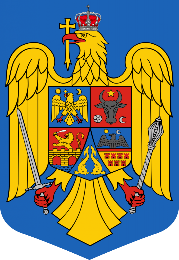 ROMÂNIACOMUNA  VOINEŞTIJUDEŢUL IAŞIComunaVoinesti, RO - 707600, JudeţulIaşi, ROMÂNIA;Tel.: (004) 0232 – 294755;        Tel. / Fax : (004) 0232 – 294755;COD FISCAL 4540208;           Email: contact@primariavoinesti-iasi.ro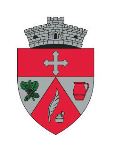 